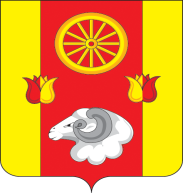 АДМИНИСТРАЦИЯПРИВОЛЬНЕНСКОГО СЕЛЬСКОГО ПОСЕЛЕНИЯПОСТАНОВЛЕНИЕ 15.02.2024 г.                                 п. Привольный                                   № 19В соответствии с постановлением Администрации Привольненского сельского поселения от 26.03.2018 № 22 «Об утверждении  Порядка  разработки, реализации и оценки эффективности муниципальных программ Привольненского сельского поселения», руководствуясь ст.30 Устава муниципального образования «Привольненское сельское поселение»,ПОСТАНОВЛЯЮ: 1. Утвердить отчет о реализации муниципальной программы Привольненского сельского поселения «Управление муниципальными финансами и создание условий для эффективного управления муниципальными финансами»  за 2023 год согласно приложению.2. Настоящее постановление подлежит размещению на официальном сайте муниципального образования «Привольненское сельское поселение» в сети «Интернет».3. Контроль за выполнением постановления оставляю за собой.Глава Администрации Привольненского сельского поселения	                                                            В.Н.Мироненко				Приложение к постановлениюАдминистрации Привольненскогосельского поселенияот 15.02.2024 № 19Отчет о реализации муниципальной программы «Управление муниципальными финансами и создание условий для эффективного управления муниципальными финансами» за 2023 год.Конкретные результаты реализации муниципальной программы,достигнутые за отчетный год. Муниципальная программа «Управление муниципальными финансами и создание условий для эффективного управления муниципальными финансами» была утверждена  постановлением Администрации Привольненского сельского поселения 18.10.2018 № 89.Данная программа направлена на достижение следующих целей:-Обеспечение долгосрочной сбалансированности и устойчивости местного бюджета.-Создание условий для эффективного управления муниципальными финансами.Задачи программы:1.Создание условий для проведения эффективной бюджетной политики.2.Совершенствование нормативного правового регулирования, методологического и информационного обеспечения бюджетного процесса.3. Совершенствование системы распределения и перераспределения финансовых ресурсов.4. Повышение качества организации бюджетного процесса на муниципальном уровне.Перечень мероприятий реализациимуниципальной программы выполненных и невыполненных в установленные сроки.	Реализация  основных мероприятий муниципальной программы осуществляется в соответствии с планом реализации утвержденным Постановлением Администрации Привольненского сельского поселения от 28.12.2022 № 123.      Для достижения намеченных целей и решения задач муниципальной программы в отчетном периоде в подпрограмме 1  «Долгосрочное финансовое планирование» было предусмотрено 3 основных мероприятия. Данные мероприятия выполнены в полном объеме в установленные сроки.       По подпрограмме 2 «Нормативно-методическое обеспечение и организация бюджетного процесса» предусмотрено 5 основных мероприятия. Данные мероприятия выполнены в полном объеме в установленные сроки.По подпрограмме 3 «Управление муниципальным долгом Привольненского сельского поселения» предусмотрено 2 основных мероприятия. Данные мероприятия выполнены в полном объеме в установленные сроки.По подпрограмме 4 «Поддержание устойчивого исполнения  бюджета Привольненского сельского поселения Ремонтненского района» 1 основное мероприятие. Данное мероприятие выполнено в полном объеме в установленные сроки.Сведения о степени выполнения основных мероприятий подпрограмм муниципальной программы в 2023 году приведены в Таблице 2 настоящего отчета. Данные об  использовании бюджетных ассигнованийи внебюджетных средств на выполнение мероприятий муниципальной программы.Объем средств на реализацию муниципальной программы в 2023 году по плану составил 8151,9 тыс. руб., израсходовано 7758,4 тыс. руб. (95,2%).По подпрограмме 1 ««Долгосрочное финансовое планирование» план – 0,0 тыс. руб., фактически расходовано – 0,0 тыс. руб. По подпрограмме 2 «Нормативно-методическое обеспечение и организация бюджетного процесса» план составляет 8151,9 тыс. руб., фактически расходы составили 7758,4 тыс. руб. или 95,2 %.По подпрограмме 3 «Управление муниципальным долгом Привольненского сельского поселения» план составляет 0,0 тыс. руб., фактически расходы составили 0,0 тыс. руб. По подпрограмме 4 «Поддержание устойчивого исполнения местного бюджета»Сведения об использовании бюджетных ассигнований и внебюджетных средств на реализацию муниципальной программы данные о расходах федерального бюджета, областного бюджета, бюджетов района и поселения, внебюджетных источников отражены в Таблице 3 к настоящему отчету.Сведения о достижении значений показателей (индикаторов) муниципальной программы.           Результативность реализации муниципальной программы определяется достижением плановых значений показателей (индикаторов). По подпрограмме 1 предусмотрено достижение двух показателей.Фактический показатель «Объем  налоговых и неналоговых доходов бюджета Привольненского сельского поселения», «Доля  расходов бюджета Привольненского сельского поселения, формируемых в рамках муниципальных программ Привольненского сельского поселения, в общем объеме расходов бюджета Привольненского сельского поселения» плановые значения достигнуты в полном объеме.          По подпрограмме 2 предусмотрено достижение одного показателя «Исполнение расходных обязательств бюджета Привольненского сельского поселения», по которому достигнуты плановые значения.Сведения о достижении значений показателей (индикаторов) муниципальной программы отражены в Таблице 1 к настоящему отчету.Информация о внесенных ответственным исполнителем изменениях в муниципальную программу.В течение 2023 года ответственным исполнителем вносились изменения в муниципальную  программу Привольненского сельского поселения «Управление муниципальными финансами и создание условий для эффективного управления муниципальными финансами»:1. Постановление Администрации Привольненского сельского поселения от 11.01.2023 № 10 «О внесении изменений в постановление Администрации Привольненского сельского поселения от 18.10.2018 № 89 «Об утверждении муниципальной программы Привольненского сельского поселения  «Управление муниципальными финансами и создание условий для эффективного управления муниципальными финансами». Причина изменений – корректировка бюджетных ассигнований в соответствии с решением Собрания депутатов Привольненского сельского поселения.2. Постановление Администрации Привольненского сельского поселения от 30.03.2023 № 49 «О внесении изменений в постановление Администрации Привольненского сельского поселения от 18.10.2018 № 89 «Об утверждении муниципальной программы  «Управление муниципальными финансами и создание условий для эффективного управления муниципальными финансами». Причиной изменений – уточнение объемов финансирования.3. Постановление Администрации Привольненского сельского поселения от 23.06.2023 № 83 «О внесении изменений в постановление Администрации Привольненского сельского поселения от 18.10.2018 № 89 «Об утверждении муниципальной программы  «Управление муниципальными финансами и создание условий для эффективного управления муниципальными финансами». Причиной изменений – уточнение объемов финансирования.4. Постановление Администрации Привольненского сельского поселения от 28.12.2023 № 147 «О внесении изменений в постановление Администрации Привольненского сельского поселения от 18.10.2018 № 89 «Об утверждении муниципальной программы  «Управление муниципальными финансами и создание условий для эффективного управления муниципальными финансами». Причиной изменений – уточнение объемов финансирования.Информация о результатах оценки бюджетной эффективности  муниципальной программыОценка эффективности реализации муниципальной программы проводится на основе:оценки уровня освоения средств  бюджета и иных источников ресурсного обеспечения муниципальной программы путем сопоставления плановых и фактических объемов финансирования основных мероприятий муниципальной программы, по формуле:Уф = Фф / Фп * 100%, где:Уф - уровень освоения средств муниципальной программы в отчетном году,Фф - объем средств, фактически освоенных на реализацию муниципальной программы в отчетном году,Фп - объем бюджетных (внебюджетных) назначений по муниципальной программе на отчетный год;Уф = 7758,4 / 8151,9* 100%=95,2%Муниципальная программа считается реализуемой с удовлетворительным уровнем эффективности, т.к.степень достижения целей (решения задач) муниципальной программы и ее подпрограмм 95,2%.Информация о реализации мер муниципального регулирования.Мер муниципального регулирования в ходе реализации муниципальной программы в 2023 году не предусматривалось.Предложения по дальнейшей реализации муниципальной програмы.        Муниципальная программа вносит определенный вклад в социально-экономическое развитие Привольненского сельского поселения: организация праздничных поздравлений жителей сельского поселения с памятными датами в истории сельского поселения и страны, а также чествование жителей сельского поселения, внесших существенный вклад в его развитие совершенствование организации муниципальной службы в Краснопартизанском сельском поселении, повышение эффективности исполнения муниципальными служащими своих должностных обязанностей, обеспечение возможности доступа граждан к информации о деятельности Администрации Привольненского сельского поселения.Для достижения ожидаемых результатов необходима дальнейшая реализация муниципальной программы. Постановлением Администрации Привольненского сельского поселения от 27.12.2023 № 132 утвержден план реализации муниципальной программы на 2024 год.Таблица 1Сведения о достижении значений показателей (индикаторов)<1> Приводится фактическое значение индикатора или показателя за год, предшествующий отчетному.Таблица 2Сведенияо степени выполнения основных мероприятий подпрограмм муниципальной программы «Управление муниципальными финансами и создание условий для эффективного управления муниципальными финансами»Таблица 3Сведения  об использовании федерального бюджета, областного бюджета, бюджета района, бюджета поселения и внебюджетных источников на реализацию муниципальной программы «Управление муниципальными финансами и создание условий для эффективного управления муниципальными финансами» за  2023 г.Об утверждении отчета о реализации муниципальной программы «Управление муниципальными финансами и создание условий для эффективного управления муниципальными финансами» за 2023 год № п/пПоказатель     
 (индикатор)    
 (наименование)Ед.измеренияЗначения показателей (индикаторов) 
муниципальной программы,     
подпрограммы муниципальной    
программыЗначения показателей (индикаторов) 
муниципальной программы,     
подпрограммы муниципальной    
программыЗначения показателей (индикаторов) 
муниципальной программы,     
подпрограммы муниципальной    
программыОбоснование отклонений  
 значений показателя    
 (индикатора) на конец   
 отчетного года       
(при наличии)№ п/пПоказатель     
 (индикатор)    
 (наименование)Ед.измерения2022 год2023 год2023 годОбоснование отклонений  
 значений показателя    
 (индикатора) на конец   
 отчетного года       
(при наличии)№ п/пПоказатель     
 (индикатор)    
 (наименование)Ед.измерения2022 годпланфактОбоснование отклонений  
 значений показателя    
 (индикатора) на конец   
 отчетного года       
(при наличии)1234567Муниципальная программа    «Управление муниципальными финансами и создание условий для эффективного управления муниципальными финансами»                                      Муниципальная программа    «Управление муниципальными финансами и создание условий для эффективного управления муниципальными финансами»                                      Муниципальная программа    «Управление муниципальными финансами и создание условий для эффективного управления муниципальными финансами»                                      Муниципальная программа    «Управление муниципальными финансами и создание условий для эффективного управления муниципальными финансами»                                      Муниципальная программа    «Управление муниципальными финансами и создание условий для эффективного управления муниципальными финансами»                                      Муниципальная программа    «Управление муниципальными финансами и создание условий для эффективного управления муниципальными финансами»                                      Муниципальная программа    «Управление муниципальными финансами и создание условий для эффективного управления муниципальными финансами»                                      1.Наличие бюджетного прогноза на долгосрочный периодДа/нетдадада2.Темп роста налоговых и неналоговых доходов к уровню предыдущего годапроцент84,2101,199,93.Доля просроченной кредиторской задолженности в расходах местного бюджетапроцент0004.Отношение объема муниципального долга Привольненского сельского поселения по состоянию на 1 января года, следующего за отчетным, к общему годовому объему доходовпроцент000Подпрограмма 1  «Долгосрочное финансовое планирование»Подпрограмма 1  «Долгосрочное финансовое планирование»Подпрограмма 1  «Долгосрочное финансовое планирование»Подпрограмма 1  «Долгосрочное финансовое планирование»Подпрограмма 1  «Долгосрочное финансовое планирование»Подпрограмма 1  «Долгосрочное финансовое планирование»Подпрограмма 1  «Долгосрочное финансовое планирование»1.1.Объем  налоговых и неналоговых доходов бюджета Привольненского сельского поселенияТыс.руб.2999,73187,03183,2-1.2.Доля  расходов бюджета Привольненского сельского поселения, формируемых в рамках муниципальных программ Привольненского сельского поселения, в общем объеме расходов бюджета Привольненского сельского поселенияпроцент98,7 97,897,8Подпрограмма 2  ««Нормативно-методическое обеспечение и организация бюджетного процесса » Подпрограмма 2  ««Нормативно-методическое обеспечение и организация бюджетного процесса » Подпрограмма 2  ««Нормативно-методическое обеспечение и организация бюджетного процесса » Подпрограмма 2  ««Нормативно-методическое обеспечение и организация бюджетного процесса » Подпрограмма 2  ««Нормативно-методическое обеспечение и организация бюджетного процесса » Подпрограмма 2  ««Нормативно-методическое обеспечение и организация бюджетного процесса » Подпрограмма 2  ««Нормативно-методическое обеспечение и организация бюджетного процесса » 2.1.Исполнение расходных обязательств бюджета Привольненского сель-ского поселенияпроцент97,9100,096,5Подпрограмма 3 «Управление муниципальным долгом Привольненского сельского поселения»Подпрограмма 3 «Управление муниципальным долгом Привольненского сельского поселения»Подпрограмма 3 «Управление муниципальным долгом Привольненского сельского поселения»Подпрограмма 3 «Управление муниципальным долгом Привольненского сельского поселения»Подпрограмма 3 «Управление муниципальным долгом Привольненского сельского поселения»Подпрограмма 3 «Управление муниципальным долгом Привольненского сельского поселения»Подпрограмма 3 «Управление муниципальным долгом Привольненского сельского поселения»3.1Отношение объема муниципального долга Привольненского сельского поселения к общему годовому объему доходов бюджета Привольненского сельского поселения без учета безвозмездных поступленийпроцент0003.2Доля расходов на обслуживание муниципального долга в объеме расходов местного бюджета, за исключением объема расходов, которые осуществляются за счет субвенций, предоставляемых из бюджетов бюджетной системы РФпроцент000Подпрограмма 4 «Поддержание устойчивого исполнения местных бюджетов»Подпрограмма 4 «Поддержание устойчивого исполнения местных бюджетов»Подпрограмма 4 «Поддержание устойчивого исполнения местных бюджетов»Подпрограмма 4 «Поддержание устойчивого исполнения местных бюджетов»Подпрограмма 4 «Поддержание устойчивого исполнения местных бюджетов»Подпрограмма 4 «Поддержание устойчивого исполнения местных бюджетов»Подпрограмма 4 «Поддержание устойчивого исполнения местных бюджетов»4.1Выравнивание бюджетной обеспеченности Привольненского сельского поселения в соответствии с требованиями бюджетного законодательства на человека, рублейрублей3357,83357,83357,84.2Доля просроченной кредиторской задолженности к расходам муниципальных образований Привольненского сельского поселенияпроцент000№ п/пНаименование основного мероприятия подпрограммы, мероприятия Наименование основного мероприятия подпрограммы, мероприятия Наименование основного мероприятия подпрограммы, мероприятия Ответственный исполнительзаместитель руководителя ОИВ/ФИО)Ответственный исполнительзаместитель руководителя ОИВ/ФИО)Ответственный исполнительзаместитель руководителя ОИВ/ФИО)Плановый срокПлановый срокПлановый срокПлановый срокФактический срокФактический срокРезультатыРезультатыРезультатыРезультатыРезультатыПроблемы, возникшие в ходе реализации мероприятия № п/пНаименование основного мероприятия подпрограммы, мероприятия Наименование основного мероприятия подпрограммы, мероприятия Наименование основного мероприятия подпрограммы, мероприятия Ответственный исполнительзаместитель руководителя ОИВ/ФИО)Ответственный исполнительзаместитель руководителя ОИВ/ФИО)Ответственный исполнительзаместитель руководителя ОИВ/ФИО)начала реализацииначала реализацииокончания реализацииокончания реализацииначала реализацииокончания реализациизапланированныезапланированныедостигнутыедостигнутыедостигнутыеПроблемы, возникшие в ходе реализации мероприятия 12223334455678899910Подпрограмма 1  ««Долгосрочное финансовое планирование»»                                      Подпрограмма 1  ««Долгосрочное финансовое планирование»»                                      Подпрограмма 1  ««Долгосрочное финансовое планирование»»                                      Подпрограмма 1  ««Долгосрочное финансовое планирование»»                                      Подпрограмма 1  ««Долгосрочное финансовое планирование»»                                      Подпрограмма 1  ««Долгосрочное финансовое планирование»»                                      Подпрограмма 1  ««Долгосрочное финансовое планирование»»                                      Подпрограмма 1  ««Долгосрочное финансовое планирование»»                                      Подпрограмма 1  ««Долгосрочное финансовое планирование»»                                      Подпрограмма 1  ««Долгосрочное финансовое планирование»»                                      Подпрограмма 1  ««Долгосрочное финансовое планирование»»                                      Подпрограмма 1  ««Долгосрочное финансовое планирование»»                                      Подпрограмма 1  ««Долгосрочное финансовое планирование»»                                      Подпрограмма 1  ««Долгосрочное финансовое планирование»»                                      Подпрограмма 1  ««Долгосрочное финансовое планирование»»                                      Подпрограмма 1  ««Долгосрочное финансовое планирование»»                                      Подпрограмма 1  ««Долгосрочное финансовое планирование»»                                      Подпрограмма 1  ««Долгосрочное финансовое планирование»»                                      Подпрограмма 1  ««Долгосрочное финансовое планирование»»                                      1.1«Реализация мероприятий по росту  доходного потенциала  Привольненского сельского поселения»«Реализация мероприятий по росту  доходного потенциала  Привольненского сельского поселения»«Реализация мероприятий по росту  доходного потенциала  Привольненского сельского поселения»Начальник сектора экономики и финансов Мирошникова А.В.Начальник сектора экономики и финансов Мирошникова А.В.Начальник сектора экономики и финансов Мирошникова А.В.01.01.202301.01.202331.12.202331.12.202301.01.202331.12.2023Достижение устойчивой положительной динамики поступлений по всем видам налоговых и неналоговых доходов (в сопоставимых условиях)Достижение устойчивой положительной динамики поступлений по всем видам налоговых и неналоговых доходов (в сопоставимых условиях)Достижение устойчивой положительной динамики поступлений по всем видам налоговых и неналоговых доходов (в сопоставимых условиях)исполнение доходной части бюджета 100,0%исполнение доходной части бюджета 100,0%-1.2«Проведение Оценки эффективности налоговых льгот (пониженных ставок по налогам), установленных нормативно-правовыми актами Привольненского сельского поселения о налогах и сборах»«Проведение Оценки эффективности налоговых льгот (пониженных ставок по налогам), установленных нормативно-правовыми актами Привольненского сельского поселения о налогах и сборах»«Проведение Оценки эффективности налоговых льгот (пониженных ставок по налогам), установленных нормативно-правовыми актами Привольненского сельского поселения о налогах и сборах»Начальник сектора экономики и финансов Мирошникова А.В.Начальник сектора экономики и финансов Мирошникова А.В.Начальник сектора экономики и финансов Мирошникова А.В.01.01.202301.01.202331.12.202331.12.202301.01.202331.12.2023отмена неэффективных местных налоговых льгот и реализация мер, направленных на их оптимизацию отмена неэффективных местных налоговых льгот и реализация мер, направленных на их оптимизацию отмена неэффективных местных налоговых льгот и реализация мер, направленных на их оптимизацию отсутствиеотсутствие1.3 «Формирование расходов бюджета Привольненского сельского поселения в соответствии с муниципальными программами» «Формирование расходов бюджета Привольненского сельского поселения в соответствии с муниципальными программами» «Формирование расходов бюджета Привольненского сельского поселения в соответствии с муниципальными программами»Начальник сектора экономики и финансов Мирошникова А.В.Начальник сектора экономики и финансов Мирошникова А.В.Начальник сектора экономики и финансов Мирошникова А.В.01.01.202301.01.202331.12.202331.12.202301.01.202331.12.2023 формирование и исполнение бюджета Привольненского сельского поселения на основе программно-целевых принципов (планирование, контроль и последующая оценка эффективности использования бюджетных средств); доля расходов бюджета Привольненского сельского поселения, формируемых в рамках муниципальных программ, к общему объему расходов бюджета Привольненского сельского поселения составит в 2023 году более 90 процентов формирование и исполнение бюджета Привольненского сельского поселения на основе программно-целевых принципов (планирование, контроль и последующая оценка эффективности использования бюджетных средств); доля расходов бюджета Привольненского сельского поселения, формируемых в рамках муниципальных программ, к общему объему расходов бюджета Привольненского сельского поселения составит в 2023 году более 90 процентов формирование и исполнение бюджета Привольненского сельского поселения на основе программно-целевых принципов (планирование, контроль и последующая оценка эффективности использования бюджетных средств); доля расходов бюджета Привольненского сельского поселения, формируемых в рамках муниципальных программ, к общему объему расходов бюджета Привольненского сельского поселения составит в 2023 году более 90 процентоврасходы на программные мероприятия исполнены на 96,5%расходы на программные мероприятия исполнены на 96,5%Подпрограмма 2«Нормативно-методическое обеспечение и организация бюджетного процесса»Подпрограмма 2«Нормативно-методическое обеспечение и организация бюджетного процесса»Подпрограмма 2«Нормативно-методическое обеспечение и организация бюджетного процесса»Подпрограмма 2«Нормативно-методическое обеспечение и организация бюджетного процесса»Подпрограмма 2«Нормативно-методическое обеспечение и организация бюджетного процесса»Подпрограмма 2«Нормативно-методическое обеспечение и организация бюджетного процесса»Подпрограмма 2«Нормативно-методическое обеспечение и организация бюджетного процесса»Подпрограмма 2«Нормативно-методическое обеспечение и организация бюджетного процесса»Подпрограмма 2«Нормативно-методическое обеспечение и организация бюджетного процесса»Подпрограмма 2«Нормативно-методическое обеспечение и организация бюджетного процесса»Подпрограмма 2«Нормативно-методическое обеспечение и организация бюджетного процесса»Подпрограмма 2«Нормативно-методическое обеспечение и организация бюджетного процесса»Подпрограмма 2«Нормативно-методическое обеспечение и организация бюджетного процесса»Подпрограмма 2«Нормативно-методическое обеспечение и организация бюджетного процесса»Подпрограмма 2«Нормативно-методическое обеспечение и организация бюджетного процесса»Подпрограмма 2«Нормативно-методическое обеспечение и организация бюджетного процесса»Подпрограмма 2«Нормативно-методическое обеспечение и организация бюджетного процесса»Подпрограмма 2«Нормативно-методическое обеспечение и организация бюджетного процесса»Подпрограмма 2«Нормативно-методическое обеспечение и организация бюджетного процесса»2.1 «Разработка и совершенствование нормативного правового регулирования по организации бюджетного процесса» «Разработка и совершенствование нормативного правового регулирования по организации бюджетного процесса» «Разработка и совершенствование нормативного правового регулирования по организации бюджетного процесса»Начальник сектора экономики и финансов Мирошникова А.В.Начальник сектора экономики и финансов Мирошникова А.В.Начальник сектора экономики и финансов Мирошникова А.В.01.01.202301.01.202331.12.202331.12.202301.01.202331.12.2023подготовка проектов решений собрания депутатов, нормативных правовых актов Администрации Привольненского сельского поселения, подготовка и принятие нормативных правовых актов администрации Привольненского сельского поселения по вопросам организации бюджетного процессаподготовка проектов решений собрания депутатов, нормативных правовых актов Администрации Привольненского сельского поселения, подготовка и принятие нормативных правовых актов администрации Привольненского сельского поселения по вопросам организации бюджетного процессаподготовка проектов решений собрания депутатов, нормативных правовых актов Администрации Привольненского сельского поселения, подготовка и принятие нормативных правовых актов администрации Привольненского сельского поселения по вопросам организации бюджетного процессаБез нарушения бюджетного законодательства в сфере организации бюджетного процессаБез нарушения бюджетного законодательства в сфере организации бюджетного процесса-2.2«Обеспечение деятельности Администрации  Привольненского сельского поселения»«Обеспечение деятельности Администрации  Привольненского сельского поселения»«Обеспечение деятельности Администрации  Привольненского сельского поселения»Начальник сектора экономики и финансов Мирошникова А.В.Начальник сектора экономики и финансов Мирошникова А.В.Начальник сектора экономики и финансов Мирошникова А.В.01.01.202301.01.202331.12.202331.12.202301.01.202331.12.2023обеспечение реализации управленческой и организационной деятельности аппарата управления в целях повышения эффективности исполнения муниципальных функцийобеспечение реализации управленческой и организационной деятельности аппарата управления в целях повышения эффективности исполнения муниципальных функцийобеспечение реализации управленческой и организационной деятельности аппарата управления в целях повышения эффективности исполнения муниципальных функцийОтсутствие нарушений при обеспечении реализации управленческой и организационной деятельности аппарата управления Отсутствие нарушений при обеспечении реализации управленческой и организационной деятельности аппарата управления 2.3«Организация планирования и исполнения расходов бюджета Привольненского сельского поселения»«Организация планирования и исполнения расходов бюджета Привольненского сельского поселения»«Организация планирования и исполнения расходов бюджета Привольненского сельского поселения»Начальник сектора экономики и финансов Мирошникова А.В.Начальник сектора экономики и финансов Мирошникова А.В.Начальник сектора экономики и финансов Мирошникова А.В.01.01.202301.01.202331.12.202331.12.202301.01.202331.12.2023обеспечение качественного и своевременного исполнения бюджета Привольненского сельского поселения обеспечение качественного и своевременного исполнения бюджета Привольненского сельского поселения обеспечение качественного и своевременного исполнения бюджета Привольненского сельского поселения Без нарушения требований бюджетного законодательства в части вопросов планирования и исполнения расходов бюджета Привольненского сельского поселения Без нарушения требований бюджетного законодательства в части вопросов планирования и исполнения расходов бюджета Привольненского сельского поселения Подпрограмма 3  «Управление муниципальным долгом Привольненского сельского поселения»»Подпрограмма 3  «Управление муниципальным долгом Привольненского сельского поселения»»Подпрограмма 3  «Управление муниципальным долгом Привольненского сельского поселения»»Подпрограмма 3  «Управление муниципальным долгом Привольненского сельского поселения»»Подпрограмма 3  «Управление муниципальным долгом Привольненского сельского поселения»»Подпрограмма 3  «Управление муниципальным долгом Привольненского сельского поселения»»Подпрограмма 3  «Управление муниципальным долгом Привольненского сельского поселения»»Подпрограмма 3  «Управление муниципальным долгом Привольненского сельского поселения»»Подпрограмма 3  «Управление муниципальным долгом Привольненского сельского поселения»»Подпрограмма 3  «Управление муниципальным долгом Привольненского сельского поселения»»Подпрограмма 3  «Управление муниципальным долгом Привольненского сельского поселения»»Подпрограмма 3  «Управление муниципальным долгом Привольненского сельского поселения»»Подпрограмма 3  «Управление муниципальным долгом Привольненского сельского поселения»»Подпрограмма 3  «Управление муниципальным долгом Привольненского сельского поселения»»Подпрограмма 3  «Управление муниципальным долгом Привольненского сельского поселения»»Подпрограмма 3  «Управление муниципальным долгом Привольненского сельского поселения»»Подпрограмма 3  «Управление муниципальным долгом Привольненского сельского поселения»»Подпрограмма 3  «Управление муниципальным долгом Привольненского сельского поселения»»Подпрограмма 3  «Управление муниципальным долгом Привольненского сельского поселения»»3.13.1«Обеспечение проведения единой политики муниципальных заимствований Привольненского сельского поселения, управления муниципальным долгом в соответствии с Бюджетным кодексом Российской Федерации»«Обеспечение проведения единой политики муниципальных заимствований Привольненского сельского поселения, управления муниципальным долгом в соответствии с Бюджетным кодексом Российской Федерации»«Обеспечение проведения единой политики муниципальных заимствований Привольненского сельского поселения, управления муниципальным долгом в соответствии с Бюджетным кодексом Российской Федерации»Начальник сектора экономики и финансов Мирошникова А.В.Начальник сектора экономики и финансов Мирошникова А.В.01.01.202301.01.202331.12.202331.12.202301.01.202331.12.2023сохранение объема муниципального долга Привольненского сельского поселения в пределах нормативов, установленных Бюджетным кодексом Российской Федерациисохранение объема муниципального долга Привольненского сельского поселения в пределах нормативов, установленных Бюджетным кодексом Российской Федерацииисполнение долговых обязательств, муниципального долга Привольненского сельского поселенияисполнение долговых обязательств, муниципального долга Привольненского сельского поселенияисполнение долговых обязательств, муниципального долга Привольненского сельского поселения3.23.2«Планирование бюджетных ассигнований на обслуживание муниципального долга Привольненского сельского поселения»«Планирование бюджетных ассигнований на обслуживание муниципального долга Привольненского сельского поселения»«Планирование бюджетных ассигнований на обслуживание муниципального долга Привольненского сельского поселения»Начальник сектора экономики и финансов Мирошникова А.В.01.01.202301.01.202331.12.202331.12.202301.01.202301.01.202331.12.202331.12.2023планирование расходов на обслуживание муниципального долга Привольненского сельского поселения в пределах нормативов, установленных Бюджетным кодексом Российской Федерации; отсутствие просроченной задолженности по расходам на обслуживание муниципального долгаБез нарушения бюджетного законодательства,исполнение обязательствБез нарушения бюджетного законодательства,исполнение обязательствПодпрограмма 4 «Поддержание устойчивого исполнения местных бюджетов»Подпрограмма 4 «Поддержание устойчивого исполнения местных бюджетов»Подпрограмма 4 «Поддержание устойчивого исполнения местных бюджетов»Подпрограмма 4 «Поддержание устойчивого исполнения местных бюджетов»Подпрограмма 4 «Поддержание устойчивого исполнения местных бюджетов»Подпрограмма 4 «Поддержание устойчивого исполнения местных бюджетов»Подпрограмма 4 «Поддержание устойчивого исполнения местных бюджетов»Подпрограмма 4 «Поддержание устойчивого исполнения местных бюджетов»Подпрограмма 4 «Поддержание устойчивого исполнения местных бюджетов»Подпрограмма 4 «Поддержание устойчивого исполнения местных бюджетов»Подпрограмма 4 «Поддержание устойчивого исполнения местных бюджетов»Подпрограмма 4 «Поддержание устойчивого исполнения местных бюджетов»Подпрограмма 4 «Поддержание устойчивого исполнения местных бюджетов»Подпрограмма 4 «Поддержание устойчивого исполнения местных бюджетов»Подпрограмма 4 «Поддержание устойчивого исполнения местных бюджетов»Подпрограмма 4 «Поддержание устойчивого исполнения местных бюджетов»Подпрограмма 4 «Поддержание устойчивого исполнения местных бюджетов»Подпрограмма 4 «Поддержание устойчивого исполнения местных бюджетов»Подпрограмма 4 «Поддержание устойчивого исполнения местных бюджетов»4.24.24.2Совершенствование выравнивания бюджетной обеспеченности Привольненского сельского поселенияНачальник сектора экономики и финансов Мирошникова А.В.Начальник сектора экономики и финансов Мирошникова А.В.01.01.202301.01.202331.12.202331.12.202301.01.202301.01.202331.12.202331.12.2023Создание условий для устойчивого исполнения местного бюджета Своевременное осуществление в полном объеме полномочий, закрепленных законодательством РФ  за Привольненским сельским поселением; отсутствие просроченной кредиторской задолженности;Своевременное осуществление в полном объеме полномочий, закрепленных законодательством РФ  за Привольненским сельским поселением; отсутствие просроченной кредиторской задолженности;СтатусНаименование       
муниципальной   
 программы, подпрограммы 
муниципальной     
программы,основного мероприятияИсточники финансированияОбъем   
расходов, предусмотренных муниципальной программой 
(тыс. руб.)Фактические 
расходы (тыс. руб.) 12345Муниципальная
программа      «Управление муниципальными финансами и создание условий для эффективного управления муниципальными финансами»всего                 8151,97758,4Муниципальная
программа      «Управление муниципальными финансами и создание условий для эффективного управления муниципальными финансами»федеральный бюджет-- Муниципальная
программа      «Управление муниципальными финансами и создание условий для эффективного управления муниципальными финансами»областной бюджет  --Муниципальная
программа      «Управление муниципальными финансами и создание условий для эффективного управления муниципальными финансами»бюджет района--Муниципальная
программа      «Управление муниципальными финансами и создание условий для эффективного управления муниципальными финансами»бюджет поселения8151,97758,4Муниципальная
программа      «Управление муниципальными финансами и создание условий для эффективного управления муниципальными финансами»внебюджетные источники--Подпрограмма 1 «Долгосрочное финансовое планирование»всего                 0,00,0Подпрограмма 1 «Долгосрочное финансовое планирование»федеральный бюджет-- Подпрограмма 1 «Долгосрочное финансовое планирование»областной бюджет  --Подпрограмма 1 «Долгосрочное финансовое планирование»бюджет района--Подпрограмма 1 «Долгосрочное финансовое планирование»бюджет поселения0,00,0Подпрограмма 1 «Долгосрочное финансовое планирование»внебюджетные источники--Основное мероприятие 1.1«Реализация мероприятий по росту доходного потенциала Привольненского сельского поселения»всего                 0,00,0Основное мероприятие 1.1«Реализация мероприятий по росту доходного потенциала Привольненского сельского поселения»федеральный бюджет--Основное мероприятие 1.1«Реализация мероприятий по росту доходного потенциала Привольненского сельского поселения»областной бюджет  --Основное мероприятие 1.1«Реализация мероприятий по росту доходного потенциала Привольненского сельского поселения»бюджет района--Основное мероприятие 1.1«Реализация мероприятий по росту доходного потенциала Привольненского сельского поселения»бюджет поселения0,00,0Основное мероприятие 1.1«Реализация мероприятий по росту доходного потенциала Привольненского сельского поселения»внебюджетные источники--Основное мероприятие 1.2Проведение оценки эффективности налоговых льгот(пониженных ставок), установленных нормативно-правовыми актами Привольненского сельского поселения о налогах и сборахвсего                 -Основное мероприятие 1.2Проведение оценки эффективности налоговых льгот(пониженных ставок), установленных нормативно-правовыми актами Привольненского сельского поселения о налогах и сборахфедеральный бюджет-Основное мероприятие 1.2Проведение оценки эффективности налоговых льгот(пониженных ставок), установленных нормативно-правовыми актами Привольненского сельского поселения о налогах и сборахобластной бюджет  -Основное мероприятие 1.2Проведение оценки эффективности налоговых льгот(пониженных ставок), установленных нормативно-правовыми актами Привольненского сельского поселения о налогах и сборахбюджет района-Основное мероприятие 1.2Проведение оценки эффективности налоговых льгот(пониженных ставок), установленных нормативно-правовыми актами Привольненского сельского поселения о налогах и сборахбюджет поселения-Основное мероприятие 1.2Проведение оценки эффективности налоговых льгот(пониженных ставок), установленных нормативно-правовыми актами Привольненского сельского поселения о налогах и сборахвнебюджетные источники-Основное мероприятие 1.3Формирование расходов бюджета Привольненского сельского поселения в соответствии с муниципальными программамивсего                 -Основное мероприятие 1.3Формирование расходов бюджета Привольненского сельского поселения в соответствии с муниципальными программамифедеральный бюджет-Основное мероприятие 1.3Формирование расходов бюджета Привольненского сельского поселения в соответствии с муниципальными программамиобластной бюджет  -Основное мероприятие 1.3Формирование расходов бюджета Привольненского сельского поселения в соответствии с муниципальными программамибюджет района-Основное мероприятие 1.3Формирование расходов бюджета Привольненского сельского поселения в соответствии с муниципальными программамибюджет поселения-Основное мероприятие 1.3Формирование расходов бюджета Привольненского сельского поселения в соответствии с муниципальными программамивнебюджетные источники-Подпрограмма 2«Нормативно-методическое обеспечение и организация бюджетного процесса»всего                 8151,97758,4Подпрограмма 2«Нормативно-методическое обеспечение и организация бюджетного процесса»федеральный бюджет--Подпрограмма 2«Нормативно-методическое обеспечение и организация бюджетного процесса»областной бюджет  --Подпрограмма 2«Нормативно-методическое обеспечение и организация бюджетного процесса»бюджет района--Подпрограмма 2«Нормативно-методическое обеспечение и организация бюджетного процесса»бюджет поселения8151,97758,4Подпрограмма 2«Нормативно-методическое обеспечение и организация бюджетного процесса»внебюджетные источники--Основное мероприятие 2.1Разработка и совершенствование нормативного правового регулирования по организации бюджетного процессавсего                 --Основное мероприятие 2.1Разработка и совершенствование нормативного правового регулирования по организации бюджетного процессафедеральный бюджет--Основное мероприятие 2.1Разработка и совершенствование нормативного правового регулирования по организации бюджетного процессаобластной бюджет  --Основное мероприятие 2.1Разработка и совершенствование нормативного правового регулирования по организации бюджетного процессабюджет района--Основное мероприятие 2.1Разработка и совершенствование нормативного правового регулирования по организации бюджетного процессабюджет поселения--Основное мероприятие 2.1Разработка и совершенствование нормативного правового регулирования по организации бюджетного процессавнебюджетные источники--Основное мероприятие 2.1Разработка и совершенствование нормативного правового регулирования по организации бюджетного процессабюджет района--Основное мероприятие 2.1Разработка и совершенствование нормативного правового регулирования по организации бюджетного процессабюджет поселения--Основное мероприятие 2.1Разработка и совершенствование нормативного правового регулирования по организации бюджетного процессавнебюджетные источники--Основное мероприятие 2.2Обеспечение деятельности Администрации Привольненского сельского поселениявсего                 8151,97758,4Основное мероприятие 2.2Обеспечение деятельности Администрации Привольненского сельского поселенияфедеральный бюджет--Основное мероприятие 2.2Обеспечение деятельности Администрации Привольненского сельского поселенияобластной бюджет  --Основное мероприятие 2.2Обеспечение деятельности Администрации Привольненского сельского поселениябюджет района--Основное мероприятие 2.2Обеспечение деятельности Администрации Привольненского сельского поселениябюджет поселения8151,97758,4Основное мероприятие 2.2Обеспечение деятельности Администрации Привольненского сельского поселениявнебюджетные источники--Основное мероприятие 2.3Организация планирования и исполнения расходов бюджета Привольненского сельского поселениявсего                 -Основное мероприятие 2.3Организация планирования и исполнения расходов бюджета Привольненского сельского поселенияфедеральный бюджет--Основное мероприятие 2.3Организация планирования и исполнения расходов бюджета Привольненского сельского поселенияобластной бюджет  --Основное мероприятие 2.3Организация планирования и исполнения расходов бюджета Привольненского сельского поселениябюджет района--Основное мероприятие 2.3Организация планирования и исполнения расходов бюджета Привольненского сельского поселениябюджет поселения--Основное мероприятие 2.3Организация планирования и исполнения расходов бюджета Привольненского сельского поселениявнебюджетные источники--Основное мероприятие 2.4Организация и осуществление внутреннего муниципального финансового контроля за соблюдением бюджетного законодательства РФ, контроля за соблюдением законодательства РФ о контрактной системе в сфере закупок получателями средств местного бюджетавсего                 -Основное мероприятие 2.4Организация и осуществление внутреннего муниципального финансового контроля за соблюдением бюджетного законодательства РФ, контроля за соблюдением законодательства РФ о контрактной системе в сфере закупок получателями средств местного бюджетафедеральный бюджет--Основное мероприятие 2.4Организация и осуществление внутреннего муниципального финансового контроля за соблюдением бюджетного законодательства РФ, контроля за соблюдением законодательства РФ о контрактной системе в сфере закупок получателями средств местного бюджетаобластной бюджет  --Основное мероприятие 2.4Организация и осуществление внутреннего муниципального финансового контроля за соблюдением бюджетного законодательства РФ, контроля за соблюдением законодательства РФ о контрактной системе в сфере закупок получателями средств местного бюджетабюджет района--Основное мероприятие 2.4Организация и осуществление внутреннего муниципального финансового контроля за соблюдением бюджетного законодательства РФ, контроля за соблюдением законодательства РФ о контрактной системе в сфере закупок получателями средств местного бюджетабюджет поселения--Основное мероприятие 2.4Организация и осуществление внутреннего муниципального финансового контроля за соблюдением бюджетного законодательства РФ, контроля за соблюдением законодательства РФ о контрактной системе в сфере закупок получателями средств местного бюджетавнебюджетные источники--Основное мероприятие 2.5Сопровождение единой информационной системы управления общественными финансами Ростовской областивсего                 -Основное мероприятие 2.5Сопровождение единой информационной системы управления общественными финансами Ростовской областифедеральный бюджет--Основное мероприятие 2.5Сопровождение единой информационной системы управления общественными финансами Ростовской областиобластной бюджет  --Основное мероприятие 2.5Сопровождение единой информационной системы управления общественными финансами Ростовской областибюджет района--Основное мероприятие 2.5Сопровождение единой информационной системы управления общественными финансами Ростовской областибюджет поселения--Основное мероприятие 2.5Сопровождение единой информационной системы управления общественными финансами Ростовской областивнебюджетные источники--Подпрограмма 3«Управление муниципальным долгом Привольненского сельского поселения»всего--Подпрограмма 3«Управление муниципальным долгом Привольненского сельского поселения»федеральный бюджет--Подпрограмма 3«Управление муниципальным долгом Привольненского сельского поселения»областной бюджет  --Подпрограмма 3«Управление муниципальным долгом Привольненского сельского поселения»бюджет района--Подпрограмма 3«Управление муниципальным долгом Привольненского сельского поселения»бюджет поселения--Подпрограмма 3«Управление муниципальным долгом Привольненского сельского поселения»внебюджетные источники--Основное мероприятие 3.1Доля расходов на обслуживание муниципального долга Привольненского сельского поселения в объеме расходов местного бюджета, за исключением объема расходов, которые осуществляются за счет субвенций, предоставляемых из бюджетов бюджетной системы РФ»всего--Основное мероприятие 3.1Доля расходов на обслуживание муниципального долга Привольненского сельского поселения в объеме расходов местного бюджета, за исключением объема расходов, которые осуществляются за счет субвенций, предоставляемых из бюджетов бюджетной системы РФ»федеральный бюджет--Основное мероприятие 3.1Доля расходов на обслуживание муниципального долга Привольненского сельского поселения в объеме расходов местного бюджета, за исключением объема расходов, которые осуществляются за счет субвенций, предоставляемых из бюджетов бюджетной системы РФ»областной бюджет  --Основное мероприятие 3.1Доля расходов на обслуживание муниципального долга Привольненского сельского поселения в объеме расходов местного бюджета, за исключением объема расходов, которые осуществляются за счет субвенций, предоставляемых из бюджетов бюджетной системы РФ»бюджет района--Основное мероприятие 3.1Доля расходов на обслуживание муниципального долга Привольненского сельского поселения в объеме расходов местного бюджета, за исключением объема расходов, которые осуществляются за счет субвенций, предоставляемых из бюджетов бюджетной системы РФ»бюджет поселения--Основное мероприятие 3.1Доля расходов на обслуживание муниципального долга Привольненского сельского поселения в объеме расходов местного бюджета, за исключением объема расходов, которые осуществляются за счет субвенций, предоставляемых из бюджетов бюджетной системы РФ»внебюджетные источники--Основное мероприятие 3.2Планирование бюджетных ассигнований на обслуживание муниципального долга Привольненского сельского поселениявсего--Основное мероприятие 3.2Планирование бюджетных ассигнований на обслуживание муниципального долга Привольненского сельского поселенияфедеральный бюджет--Основное мероприятие 3.2Планирование бюджетных ассигнований на обслуживание муниципального долга Привольненского сельского поселенияобластной бюджет  --Основное мероприятие 3.2Планирование бюджетных ассигнований на обслуживание муниципального долга Привольненского сельского поселениябюджет района--Основное мероприятие 3.2Планирование бюджетных ассигнований на обслуживание муниципального долга Привольненского сельского поселениябюджет поселения--Основное мероприятие 3.2Планирование бюджетных ассигнований на обслуживание муниципального долга Привольненского сельского поселениявнебюджетные источники--Подпрограмма 4«Поддержание устойчивого исполнения  бюджета Привольненского сельского поселения»всего--Подпрограмма 4«Поддержание устойчивого исполнения  бюджета Привольненского сельского поселения»федеральный бюджет--Подпрограмма 4«Поддержание устойчивого исполнения  бюджета Привольненского сельского поселения»областной бюджет  --Подпрограмма 4«Поддержание устойчивого исполнения  бюджета Привольненского сельского поселения»бюджет района--Подпрограмма 4«Поддержание устойчивого исполнения  бюджета Привольненского сельского поселения»бюджет поселения--Подпрограмма 4«Поддержание устойчивого исполнения  бюджета Привольненского сельского поселения»внебюджетные источники--Подпрограмма 4Основное мероприятие 4.1Совершенствование выравнивания бюджетной обеспеченности Привольненского сельского поселениявсего--Подпрограмма 4Основное мероприятие 4.1Совершенствование выравнивания бюджетной обеспеченности Привольненского сельского поселенияфедеральный бюджет--Подпрограмма 4Основное мероприятие 4.1Совершенствование выравнивания бюджетной обеспеченности Привольненского сельского поселенияобластной бюджет  --Подпрограмма 4Основное мероприятие 4.1Совершенствование выравнивания бюджетной обеспеченности Привольненского сельского поселениябюджет района--Подпрограмма 4Основное мероприятие 4.1Совершенствование выравнивания бюджетной обеспеченности Привольненского сельского поселениябюджет поселения--Подпрограмма 4Основное мероприятие 4.1Совершенствование выравнивания бюджетной обеспеченности Привольненского сельского поселениявнебюджетные источники--««Меры, направленные на обеспечение сбалансированности бюджета Привольненского сельского поселениявсего--««Меры, направленные на обеспечение сбалансированности бюджета Привольненского сельского поселенияфедеральный бюджет--««Меры, направленные на обеспечение сбалансированности бюджета Привольненского сельского поселенияобластной бюджет  --««Меры, направленные на обеспечение сбалансированности бюджета Привольненского сельского поселениябюджет района--««Меры, направленные на обеспечение сбалансированности бюджета Привольненского сельского поселениябюджет поселения--внебюджетные источники--